Уважаемые родители, вашему вниманию представлен конспект занятия«В гостях у Царицы Математики»Цель: Создать условия для развития логического мышления, сообразительности,  внимания; Развивать смекалку, зрительную память, воображение; Побуждать детей давать ответы полными, распространенными предложениями.  ЗАДАНИЕ № 1      Игра: «Вопрос – ответ». Закрепить умение детей считать в пределах от 1 до 20 в прямом и обратном   порядке;— Назовите число, которое стоит перед числом 5; (4)— Назовите число, которое стоит после числа 9; (10)— Назовите число, которое стоит между числами 8 и 10;(9)— Назовите число, которое стоит перед числом 12; (11)— Назовите число, которое стоит перед числом 16;(15)—  Назовите число, которое стоит между числами 14 и 16;(15)—  Назовите соседей чисел 13, 16, 19.    Задача № 2 Закрепить умение детей составлять и решать простые, арифметические задачи, на сложение и вычитание в пределах 10; Закрепить умение выделять в задаче условие, вопрос, ответ;Условие: в вазе было 10 яблок, 6 яблок съели.Вопрос: сколько яблок осталось?Решение: 10-6=4(от десяти отнять шесть получится четыре)ЗАДАНИЕ № 3  Закрепить знания детей о геометрических фигурах и ориентировку на плоскости;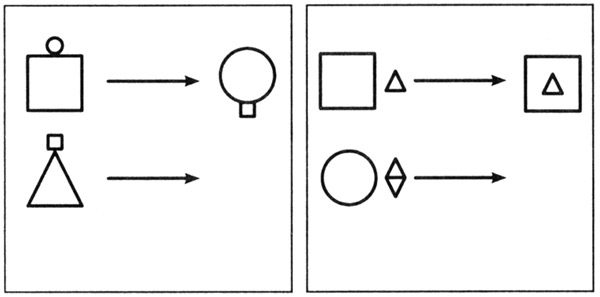 ЗАДАНИЕ № 4  «Реши примеры цепочкой»Цель :Закрепить вычислительные умения и навыки сложения и вычитания в пределах 10 ЗАДАНИЕ № 5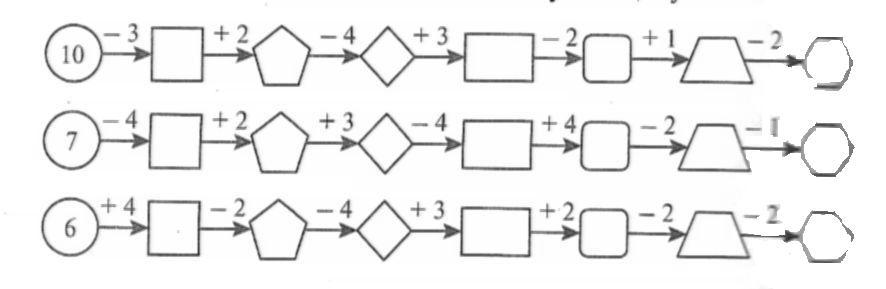 Графический диктант: Цель: продолжать работу по развитию ориентации на листе бумаги в клетку (активизировать пространственные представления: вверх, вниз, влево, вправо). Диктант выполняется под диктовку взрослого или ребенок самостоятельно копирует изображение.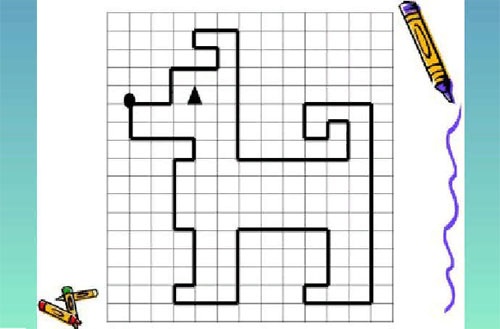 